МДОУ детский сад «Росинка»Акция «Сад Отечества»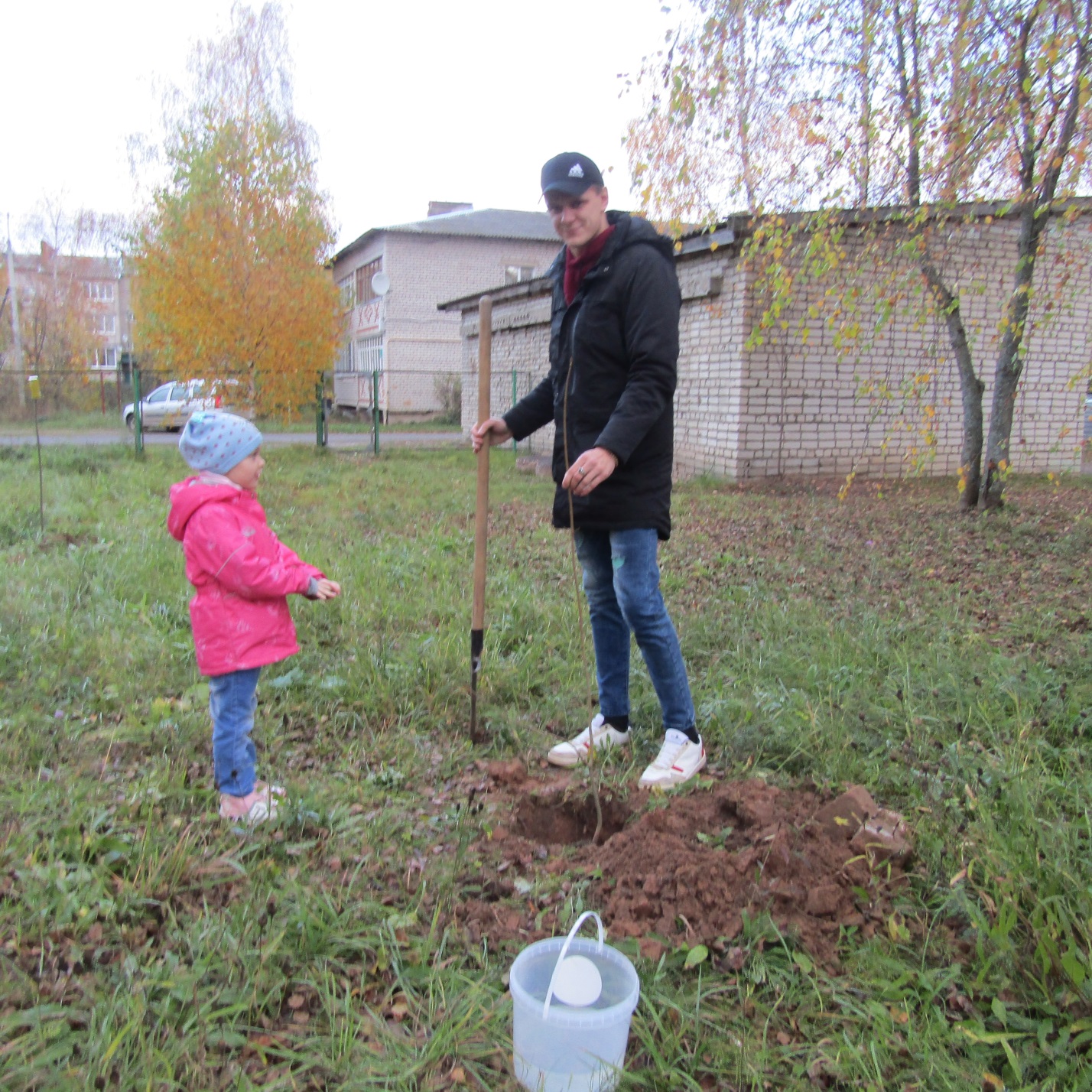 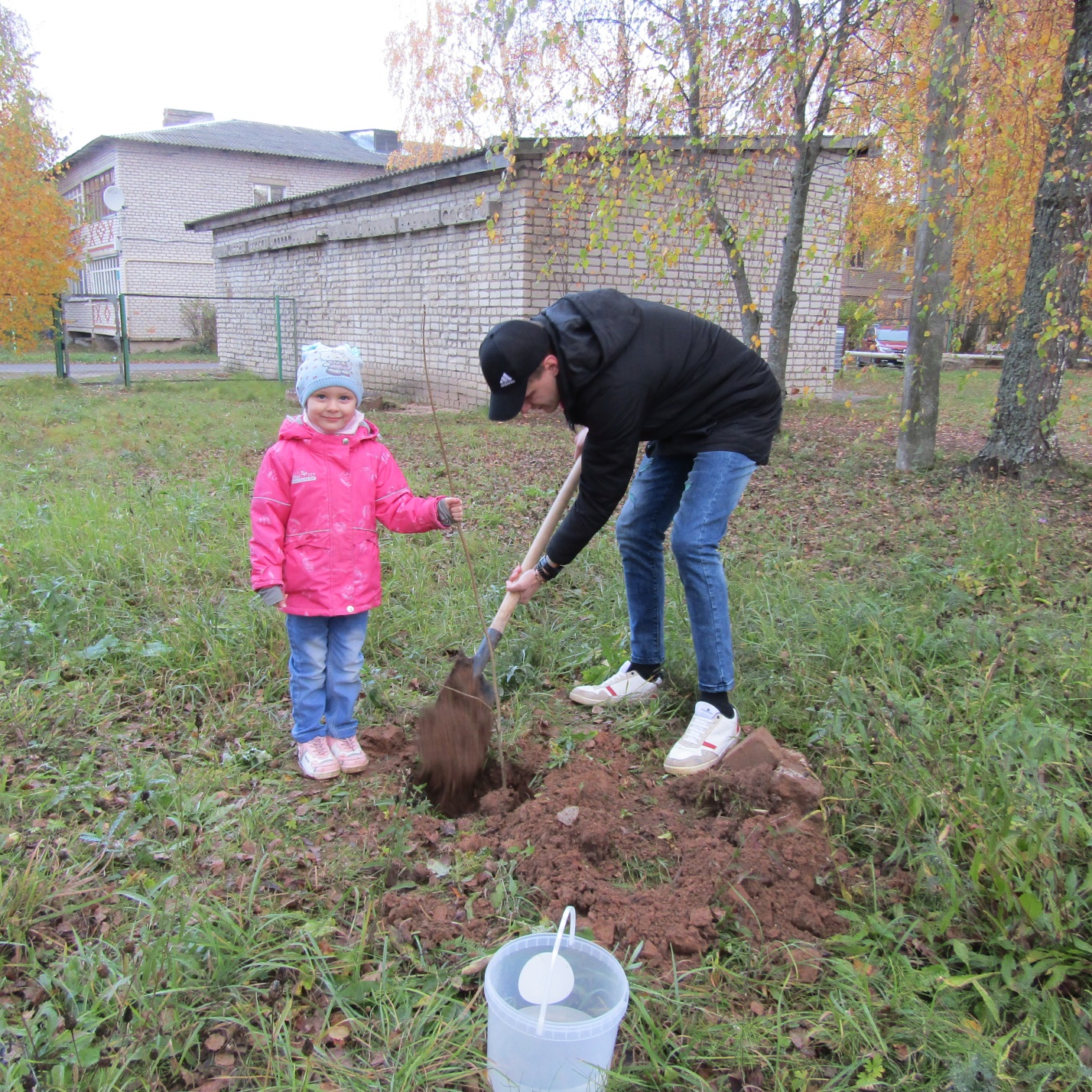 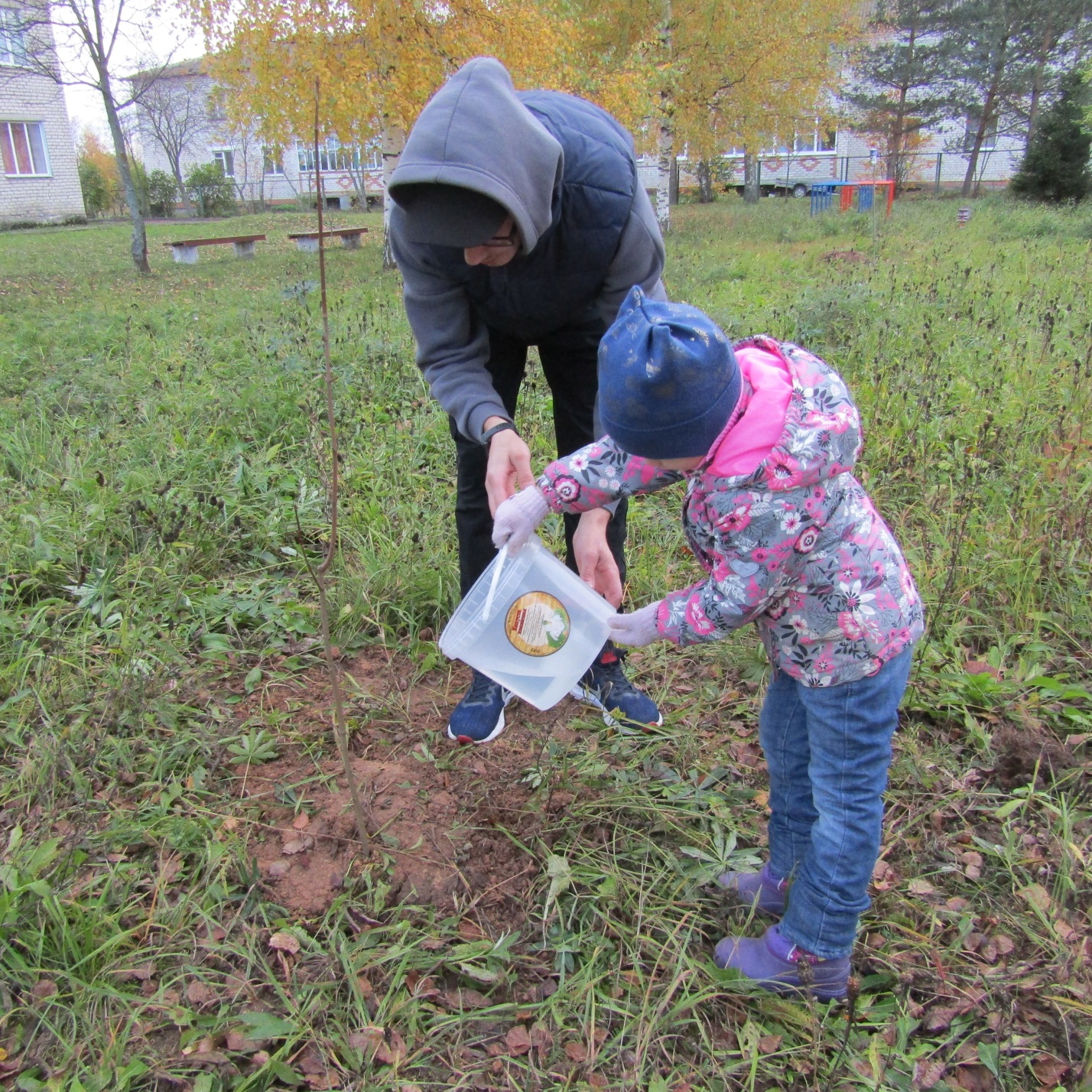 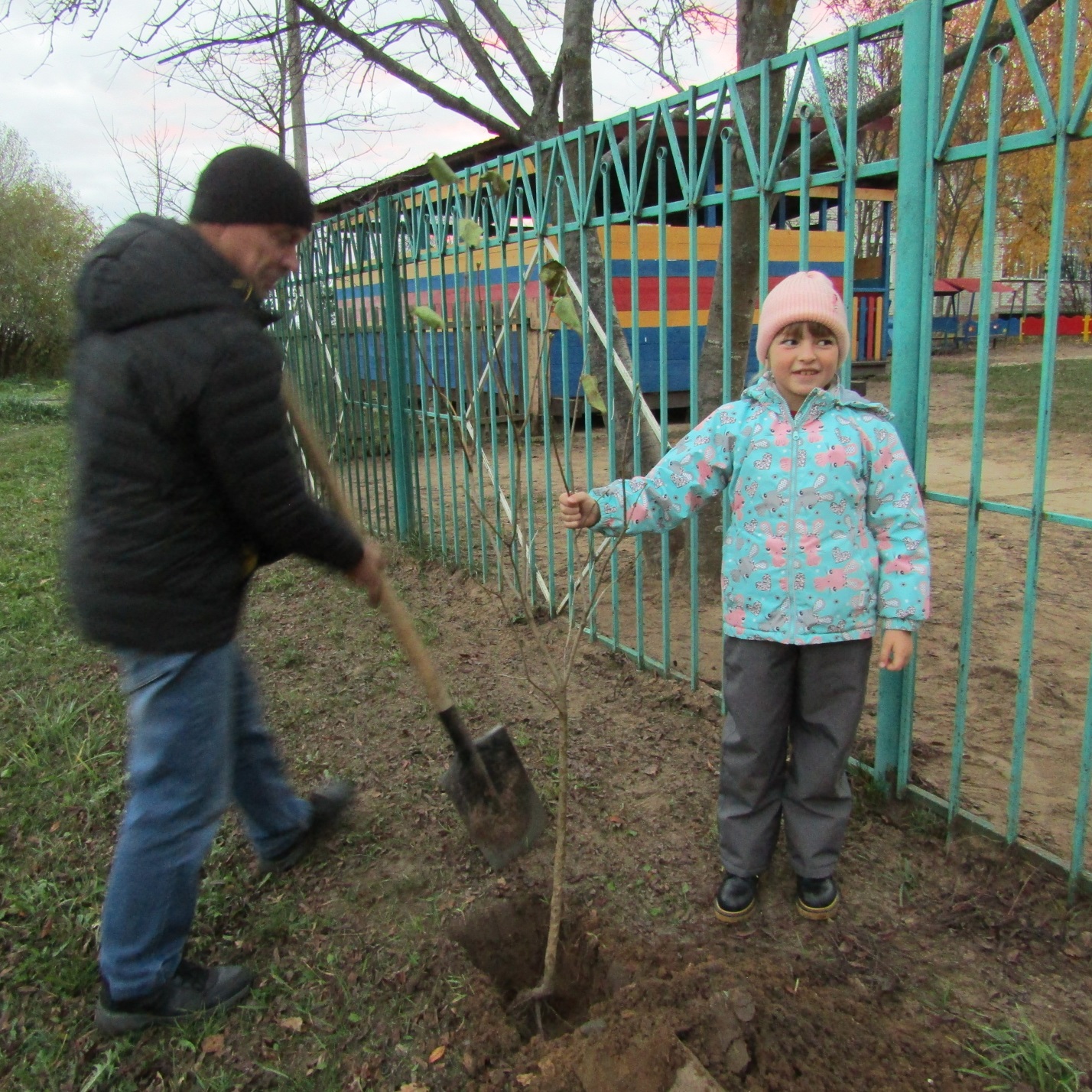 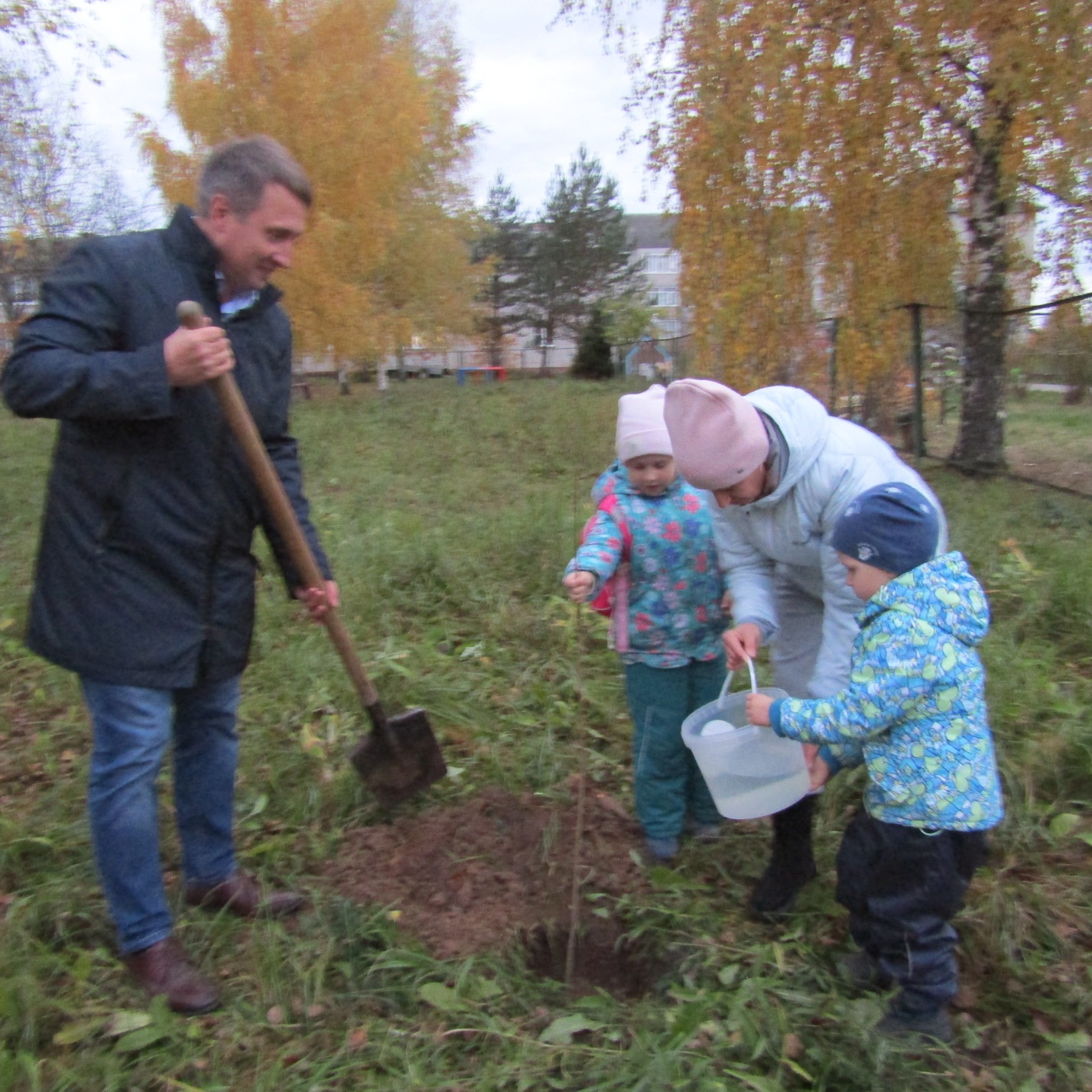 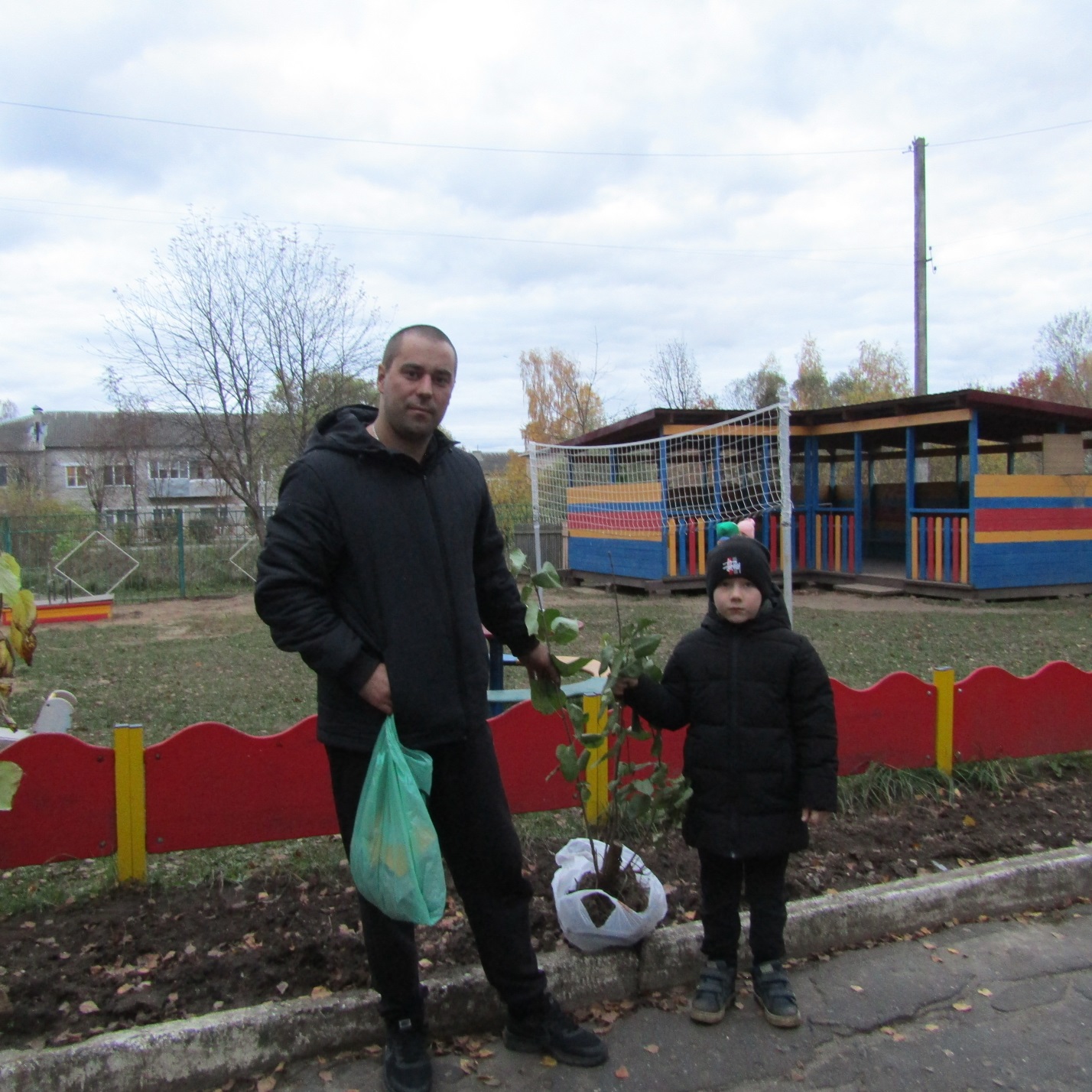 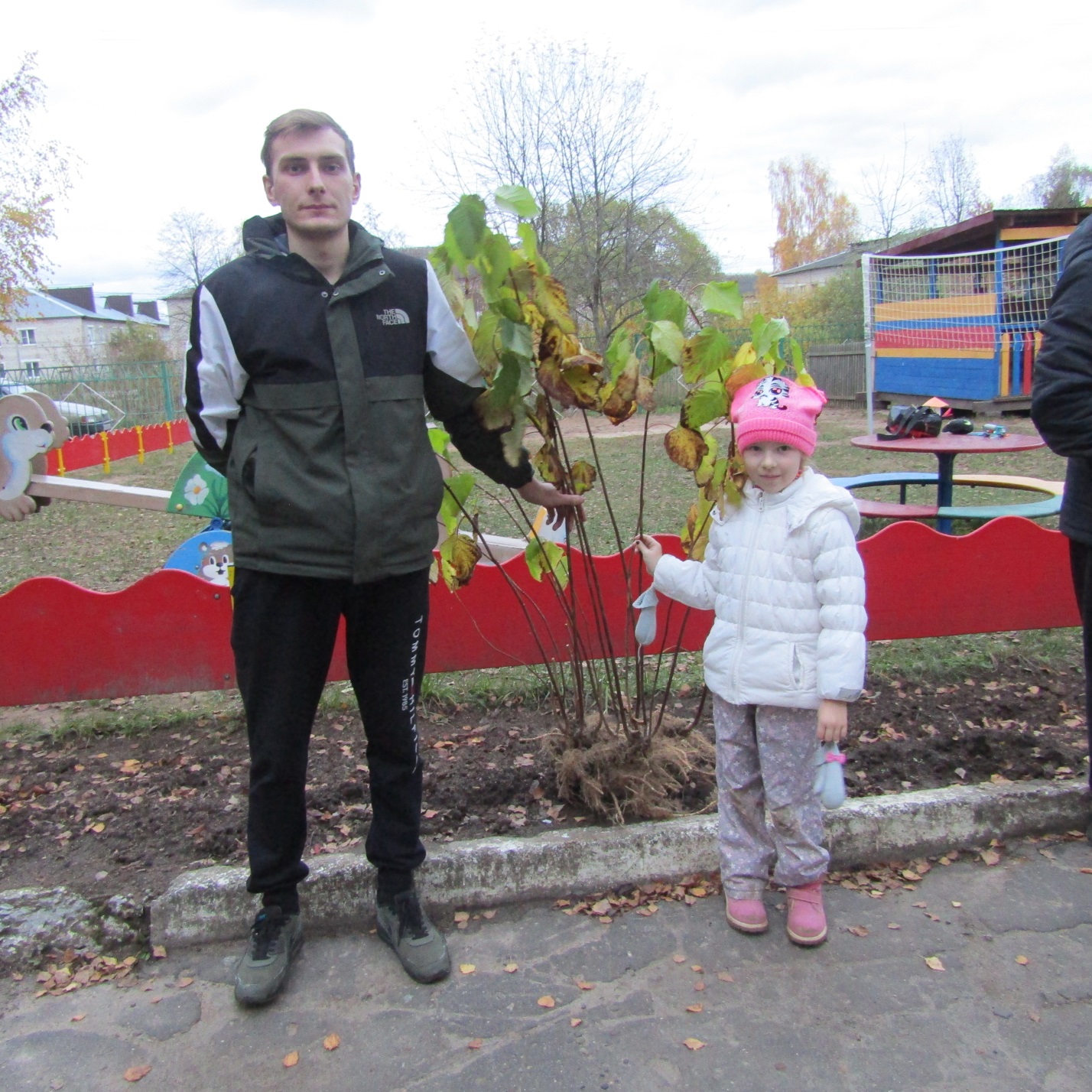 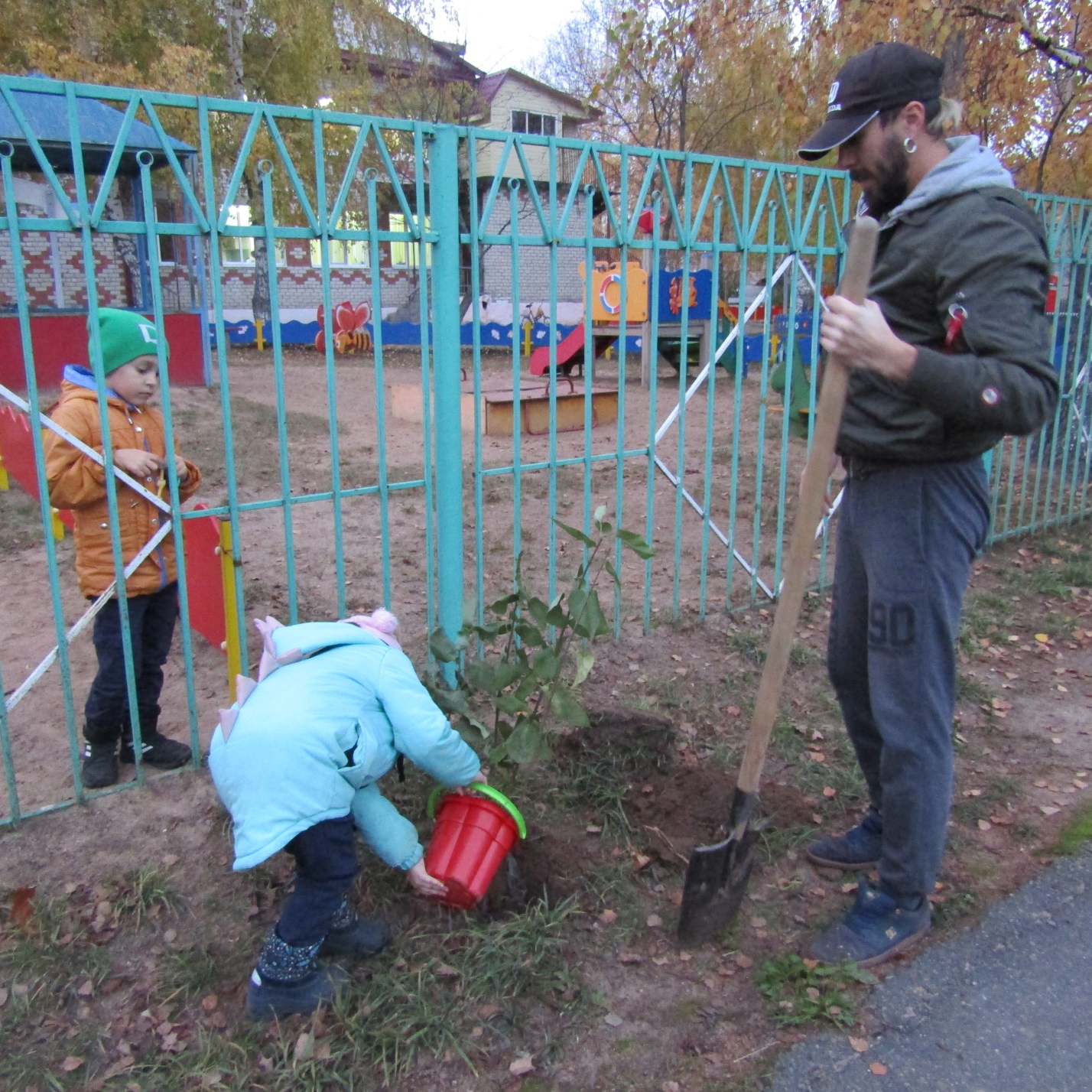 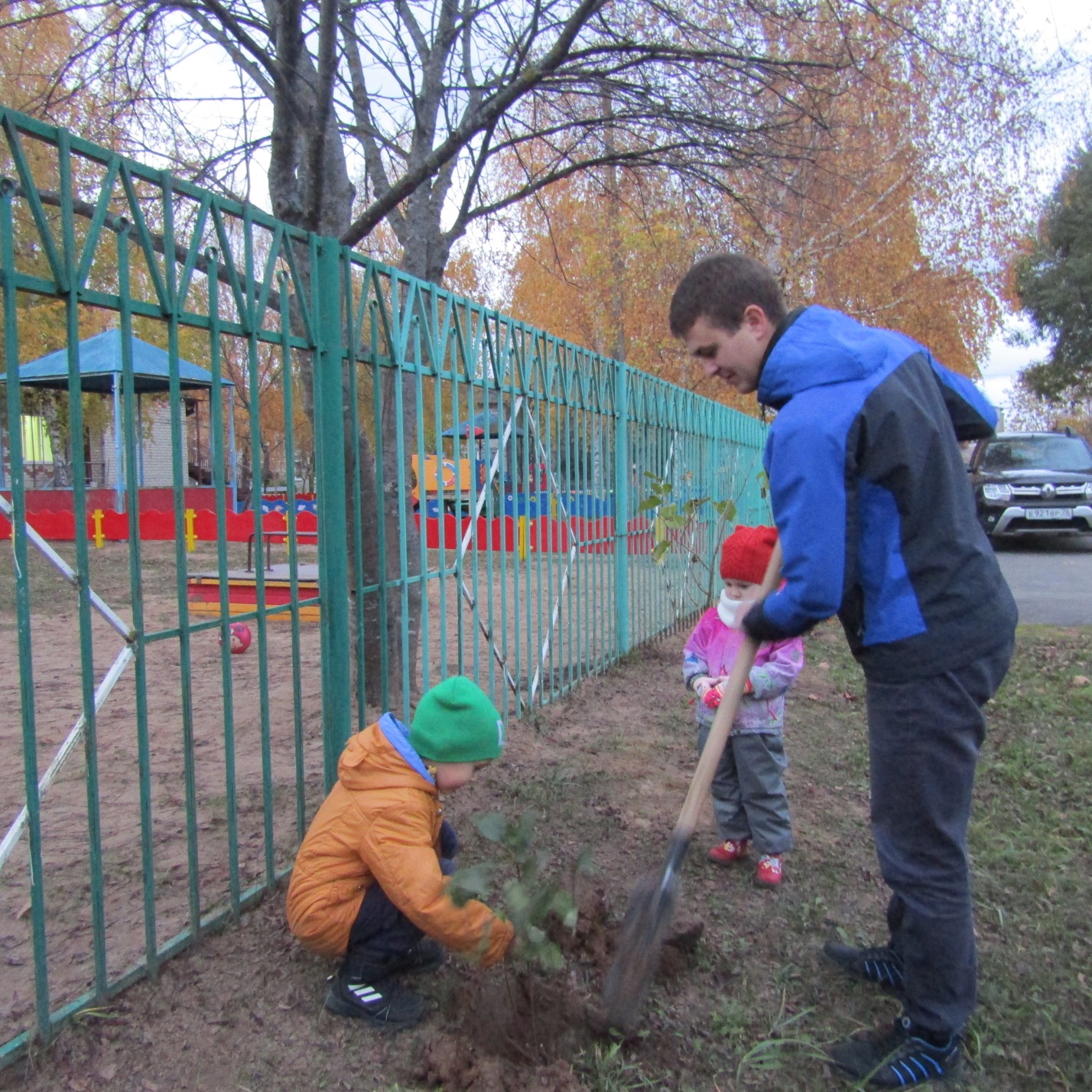 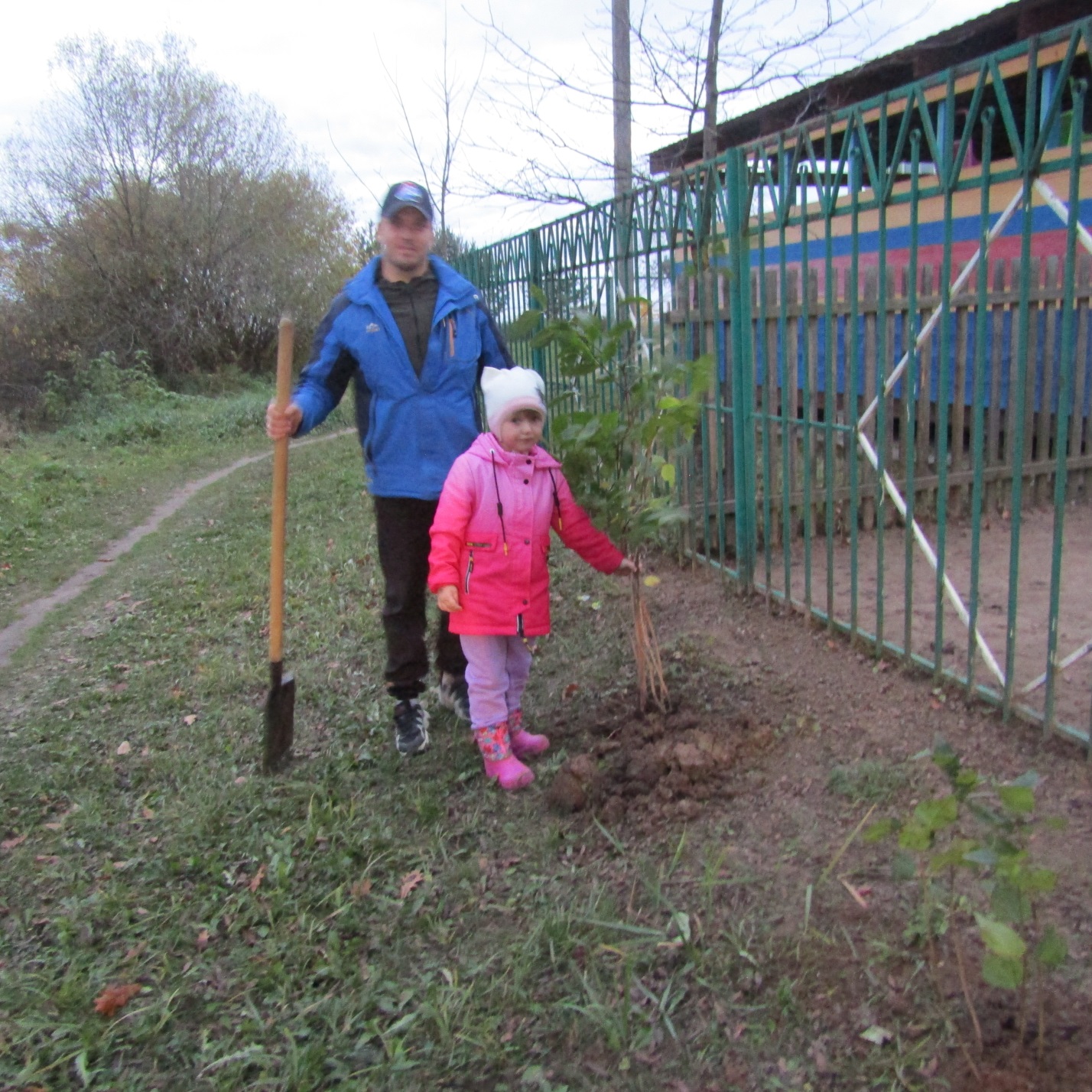 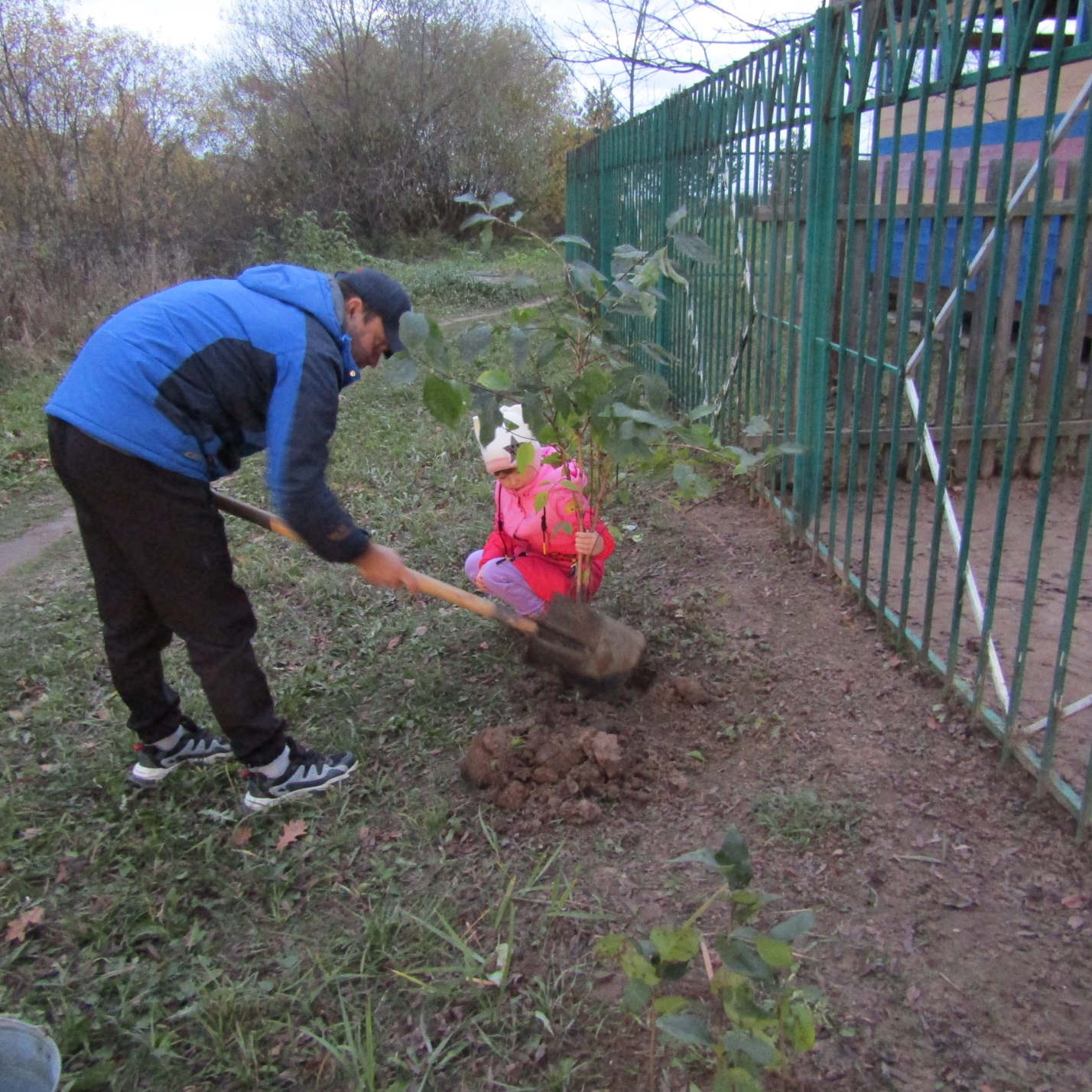 